Домашнее задание на 25.05.2020  Попов В.Р. Устройство автомобиля.Прочитайте текст в электронном учебнике ответе на вопросы, укажите названия деталей.Ответьте  на вопросыЧто означает слово червяк в рулевом механизме.(ответ искать в интернете технический термин)Ролик бывает 3 гребневой и еще какой.Для чего при повороте автомобиля одно колесо поворачивается на больший угол смотри схему.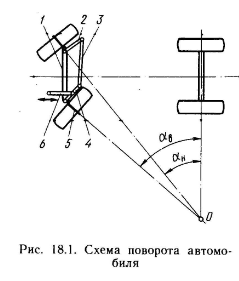 12345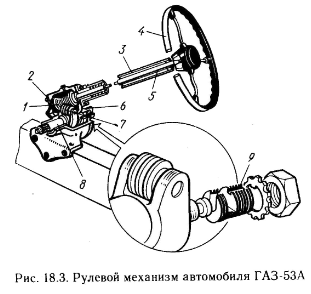 123456789